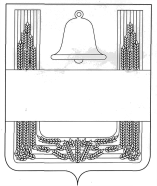 РОССИЙСКАЯ ФЕДЕРАЦИЯСОВЕТ ДЕПУТАТОВ ХЛЕВЕНСКОГО МУНИЦИПАЛЬНОГО РАЙОНА ЛИПЕЦКОЙ ОБЛАСТИ20-ая сессия    VI-го созываРЕШЕНИЕ20.02.2018г.               с. Хлевное                           №153О Порядке подготовки проекта схемы территориального планирования Хлевенского муниципального района и внесения в нее измененийРассмотрев представленный администрацией Хлевенского муниципального района проект Порядка подготовки проекта схемы территориального планирования Хлевенского муниципального района и внесения в нее изменений, в соответствии с Уставом Хлевенского муниципального района, учитывая решение постоянной депутатской комиссии по местному самоуправлению, соблюдению законности, правовым вопросам и этике, Совет депутатов РЕШИЛ:1. Принять Порядок подготовки проекта схемы территориального планирования Хлевенского муниципального района и внесения в нее изменений (прилагается).2. Направить данный нормативный правовой акт главе Хлевенского муниципального района для подписания и официального опубликования.3. Настоящее решение вступает в силу со дня его принятия.Председатель Совета депутатов Хлевенскогомуниципального района                                                             С.А. ПожидаевПриложение к решению Совета депутатов Хлевенскогомуниципального района от 20.02.2018г. №153Порядокподготовки проекта схемы территориального планирования Хлевенского муниципального района и внесения в нее измененийСтатья 1. Общие положения	1. Настоящий Порядок разработан на основании Градостроительного кодекса Российской Федерации и определяет состав, порядок подготовки проекта схемы территориального планирования Хлевенского муниципального района, порядок внесения изменений в схему территориального планирования Хлевенского муниципального района.	2. Основные понятия, используемые в настоящем Порядке, употребляются в значениях, определенных Градостроительным кодексом Российской Федерации, Федеральным законом «О введении в действие Градостроительного кодекса Российской Федерации», Земельным кодексом Российской Федерации, Федеральным законом «Об архитектурной деятельности в Российской Федерации».	Статья 2. Правовая основа территориального планирования	Правовую основу территориального планирования составляют Градостроительный кодекс Российской Федерации, настоящий Порядок и принимаемые в соответствии с ними иные нормативные правовые акты района.	Статья 3. Назначение территориального планирования	1. Территориальное планирование направлено на определение в документах территориального планирования назначения территорий в Хлевенском муниципальном районе исходя из совокупности социальных, экономических, экологических и иных факторов в целях обеспечения устойчивого развития территорий, развития инженерной, транспортной и социальнойинфраструктур.	2. Документом территориального планирования Хлевенского муниципального района является схема территориального планирования Хлевенского муниципального района (далее -Схема).	3. Схема является обязательным документом для органов государственной власти, органов местного самоуправления при принятии ими решений и реализации таких решений.Статья 4. Состав Схемы	1. Схема территориального планирования Хлевенского муниципального района включает в себя карты (схемы) планируемого размещения объектов капитального строительства местного значения, в томчисле:	1) объектов электро- и газоснабжения в границах муниципальногорайона;	2) автомобильных дорог общего пользования между населенными пунктами, мостов и иных транспортных инженерных сооружений вне границ населенных пунктов в границахрайона;	3) иных объектов, размещение которых необходимо для осуществления полномочий органов местного самоуправления Хлевенского муниципального района.	2. Схема территориального планирования Хлевенского муниципального района содержит положения о территориальном планировании и соответствующие карты (схемы).	3. Положения о территориальном планировании, содержащиеся в схеме территориального планирования Хлевенского муниципального района, включают всебя:	1) цели и задачи территориальногопланирования;	2) перечень мероприятий по территориальному планированию и указание на последовательность ихвыполнения.	4. На картах (схемах), содержащихся в схеме территориального планирования Хлевенского муниципального района, отображаются:	1) существующие и планируемые границы поселений, входящих в состав муниципальногорайона;	2) границы земель различных категорий в пределах межселенных территорий;	3) границы территорий объектов культурного наследия;	4) границы зон с особыми условиями использования территорий;	5) границы земельных участков, которые предоставлены для размещения объектов капитального строительства местного значения или на которых размещены объекты капитального строительства, находящиеся в собственности Хлевенского муниципального района, а также границы зон планируемого размещения объектов капитального строительства местногозначения;	6) границы зон планируемого размещения объектов капитального строительства на межселенныхтерриториях;	7) границы населенных пунктов, расположенных на межселенных территориях.	5. В целях утверждения схемы территориального планирования Хлевенского муниципального района осуществляется подготовка соответствующих материалов по обоснованию ее проекта в текстовой форме и в виде карт (схем).	6. Материалы по обоснованию проекта схемы территориального планирования Хлевенского муниципального района в текстовой форме включают всебя:	1)обоснование вариантов решения задач территориального планирования;	2) перечень мероприятий по территориальному планированию;	3) обоснование предложений по территориальному планированию, этапы ихреализации;	4) перечень основных факторов риска возникновения чрезвычайных ситуаций природного и техногенногохарактера.	7. На картах (схемах) в составе материалов по обоснованию проекта схемы территориального планирования Хлевенского муниципального района отображаются:	7.1. Информация о состоянии соответствующей территории, о возможных направлениях ее развития и об ограничениях ееиспользования:	1) карты (схемы) использования территории района;	2) карты (схемы) ограничений, утверждаемые в составе схем территориального планирования Российской Федерации, схем территориального планирования Липецкой области, генеральных планов поселений, в том числе карты (схемы) границ территорий объектов культурного наследия, карты (схемы) границ зон с особыми условиями использования территорий, карты (схемы) границ территорий, подверженных риску возникновения чрезвычайных ситуаций природного и техногенного характера, карты (схемы) границ зон негативного воздействия объектов капитального строительства местного значения в случае размещения таких объектов;	3) карты (схемы) с отображением результатов анализа комплексного развития территории и размещения объектов капитального строительства местного значения, в том числе с учетом результатов инженерныхизысканий;	4) иные карты (схемы).	7.2. Предложения по территориальному планированию отображаются на картах (схемах), которые используются для внесения в них изменений при согласовании проекта схемы территориального планирования муниципального района и включают всебя:	1) карты (схемы) с отображением зон планируемого размещения объектов капитального строительства на межселенныхтерриториях;	2) карты (схемы) с отображением зон планируемого размещения объектов капитального строительства местногозначения;	3) иные карты (схемы).	8. На схеме развития иных объектов, включая объекты социального обслуживания, размещение которых необходимо для осуществления определенных федеральными законами, законами области и нормативными актами муниципального района полномочий:	1) отображаются утверждаемые в составе Схемы границы зон планируемого размещения иных объектов капитального строительства, которые не отображаются на схеме развития объектов и сетей инженерно-технического обеспечения и схеме объектов транспортной инфраструктуры и размещение которых необходимо для осуществления полномочий органоввласти;	2) отображаются границы земельных участков, которые не отображаются на схеме развития объектов и сетей инженерно-технического обеспеченияисхеме объектов транспортной инфраструктуры и которые предоставлены для размещения иных объектов федерального, областного или местного значения либо на которых размещены такие объекты;	3) отображаются утвержденные в составе документов территориального планирования Российской Федерации, Липецкой области, генеральных планов поселений, генеральных планов городских округов границы планируемого размещения объектов федерального, областного значения, местного значения, которые не отображаются на схеме развития объектов и сетей инженерно- технического обеспечения и схеме объектов транспортнойинфраструктуры;	4) отображаются границы зон негативного воздействия существующих и планируемых к размещению объектов, которые не отображаются на схеме развития объектов и сетей инженерно-технического обеспечения и схеме объектов транспортнойинфраструктуры;	5) могут отображаться предложения по подготовке документов территориального планирования Российской Федерации, муниципальных районов, генеральных планов поселений, генерального плана города, внесению изменений в указанные документы территориального планирования применительно к установлению, изменению границ планируемого размещения объектов федерального, регионального и местного значения, которые не отображаются на схеме развития объектов и сетей инженерно-технического обеспечения и схеме объектов транспортной инфраструктуры (при наличии соответствующих обоснований всоставе обосновывающих материалов к проекту Схемы).	9. Каждая из схем в составе Схемы может быть представлена ввиде:	1) одной схемы;	2) нескольких схем, включая фрагменты соответствующихсхем.Основная карта Схемы, иные схемы, фрагменты схем представляются в масштабах, которые определяются заданием заказчика на подготовку проекта схемы территориального планирования района или разработчиком по согласованию с заказчиком с учетом площади территории, на которую распространяется действие Схемы.	10. В целях утверждения Схемы осуществляется подготовка соответствующих материалов по обоснованию проекта Схемы в текстовой форме (пояснительная записка) и в виде карт (схем).Статья 5. Порядок подготовки, согласования и утверждения проекта Схемы, внесения в нееизменений	1. Решение о подготовке проекта схемы территориального планирования Хлевенского муниципального района, в том числе внесение изменений в такую Схему, утверждается решением Советом депутатов Хлевенского муниципального района.	2. Подготовка проекта Схемы, подготовка предложений о внесении изменений в указанную Схему может осуществляться применительно ко всей территории Хлевенского муниципального района или к ее частям.	3. Заказчиком проекта Схемы выступает уполномоченный орган в сфере градостроительной деятельности администрации Хлевенского муниципального района (далее – Уполномоченный орган).	4. Уполномоченный орган обеспечивает действия по подготовке и согласованию проекта Схемы в соответствии со своими полномочиями.	5. Разработчиком проекта Схемы является проектная организация - победитель торгов на выполнение данного вида работ.	6. Подготовка схемы территориального планирования муниципального района осуществляется на основании результатов инженерных изысканий в соответствии с требованиями технических регламентов, с учетом комплексных программ развития района, с учетом содержащихся в схемах территориального планирования Российской Федерации, схемах территориального планирования Липецкой области, генеральных планах поселений положений о территориальном планировании, с учетом местных нормативов градостроительного проектирования, утверждаемых в установленном законодательством порядке, а также с учетом предложений заинтересованных лиц.	7. Проект схемы территориального планирования муниципального района подлежит опубликованию в порядке, установленном для официального опубликования муниципальных правовых актов, иной официальной информации, не менее чем за три месяца до ее утверждения и размещается на официальном сайте администрации Хлевенского муниципального района в сети Интернет.	Опубликованию и размещению подлежат:	1) настоящий Порядок;	2) карты (схемы), указанные в пункте 4 статьи 4 настоящего Порядка.	8. Заинтересованные лица в месячный срок после опубликования проекта Схемы вправе представить свои предложения по проекту Схемы. Схема территориального планирования Хлевенского муниципального района подлежит опубликованию в порядке, установленном для официального опубликования муниципальных правовых актов, иной официальной информации, и размещается на официальном сайте администрации муниципального района в информационно-телекоммуникационной	сети Интернет.		9. Схема территориального планирования Хлевенским районом в течение трех дней со дня ее утверждения направляется в администрацию Липецкой области, органы местного самоуправления поселений, которые входят в состав Хлевенского муниципального района и применительно к территориям которых подготовлена схема территориального планирования района, органы местного самоуправления муниципальных районов имеющих общую границу с Хлевенским муниципальным районом.	10. Правообладатели земельных участков и объектов капитального строительства, если их права и законные интересы нарушаются или могут быть нарушены в результате утверждения схемы территориального планированияХлевенского района, вправе оспорить схему территориального планирования Хлевенского района в судебном порядке.	11. Органы государственной власти Российской Федерации, органы государственной власти Липецкой области, органы местного самоуправления, заинтересованные физические и юридические лица вправе представить в администрацию Хлевенского муниципального района предложения о внесении изменений в схему территориального планирования муниципальногорайона.	12. Внесение изменений в схему территориального планирования Хлевенского муниципального района должно осуществляться в соответствии с требованиями, предусмотренными частями 6 - 10 настоящей статьи.	Статья 6. Особенности согласования проекта схемы территориального планирования Хлевенского района	1. Проект схемы территориального планирования муниципального района подлежит согласованию в порядке, установленном Правительством Российской Федерации, в случае если предложения, содержащиеся в указанном проекте, предполагают изменение существующих или в соответствии со схемами территориального планирования Российской Федерации планируемых границ земель лесного фонда, границ земель особо охраняемых природных территорий федерального значения, границ земель обороны и безопасности, границ земельных участков, находящихся в собственности Российской Федерации, границ территорий объектов культурного наследия, границ зон планируемого размещения объектов капитального строительства федерального значения. Согласованию также подлежат вопросы размещения объектов капитального строительства местного значения, которые могут оказать негативное воздействие на окружающую среду на указанных землях, территориях и земельных участках.	2. Проект схемы территориального планирования Хлевенского муниципального района подлежит согласованию с высшим исполнительным органом государственной власти субъекта Российской Федерации - администрацией Липецкой области, в случае если предложения, содержащиеся в указанном проекте, предполагают изменение существующих или в соответствии со схемой территориального планирования Липецкой области планируемых границ земель сельскохозяйственного назначения, границ земель особо охраняемых природных территорий регионального значения, границ земельных участков, находящихся в областной собственности, границ территорий объектов культурного наследия, границ зон планируемого размещения объектов капитального строительства регионального значения. Согласованию также подлежат вопросы размещения объектов капитального строительства местного значения, которые могут оказать негативное воздействие на окружающую среду на территории Липецкой области.	3. Проект схемы территориального планирования Хлевенского муниципального района подлежит согласованию с заинтересованными органами местного самоуправления поселений, входящих в состав Хлевенскогомуниципального района, в случае если предложения, содержащиеся в указанном проекте, предполагают изменение границ земельных участков, находящихся в собственности поселений, а также в части учета правил землепользования и застройки и содержащихся в генеральных планах поселений положений о территориальном планировании. 	Согласованию также подлежат вопросы размещения объектов капитального строительства местного значения, которые могут оказать негативное воздействие на окружающую среду на территориипоселения.	4. Проект схемы территориального планирования Хлевенского муниципального района подлежит согласованию с органами местного самоуправления Хлевенского муниципального района и заинтересованными органами местного самоуправления муниципальных районов, имеющих общую границу с Хлевенским муниципальным районом, в целях соблюдения интересов населения муниципальных образований в установлении зон с особыми условиями использования территорий, зон планируемого размещения объектов капитального строительства местного значения, которые могут оказать негативное воздействие на окружающую среду на территории муниципального района.	5. Иные вопросы, кроме указанных в частях 1 - 4 настоящей статьи вопросов, не могут рассматриваться при согласовании проекта схемы территориального планирования Хлевенского муниципального района.	6. Срок согласования проекта схемы территориального планирования Хлевенского муниципального района не может превышать три месяца со дня направления администрацией Хлевенского муниципального района на согласование такого проекта в администрацию Липецкой области, органы местного самоуправления поселений, входящих в состав Хлевенского муниципального района, органы местного самоуправления муниципальных районов и органы местного самоуправления Хлевенского муниципального района, имеющих общую границу с Хлевенским муниципальным районом.	7. В случае не поступления от указанных в части 6 настоящей статьи органов в установленный срок в администрацию Хлевенского муниципального района заключений на проект схемы территориального планирования Хлевенского муниципального района такой проект считается согласованным с указанными органами.	8. Заключения на проект схемы территориального планирования района могут содержать положения о согласии с проектом схемы территориального планирования Хлевенского муниципального района или несогласии с таким проектом с обоснованием принятых решений.	9. В случае поступления от одного или нескольких указанных в части 6 настоящей статьи органов заключений, содержащих положения о несогласии с проектом схемы территориального планирования района с обоснованием принятых решений, глава администрации Хлевенского муниципального района в течение тридцати дней со дня истечения установленного срока согласования такого проекта принимает решение о создании согласительной комиссии.	Максимальный срок работы согласительной комиссии не может превышать тримесяца.	10. По результатам работы согласительная комиссия представляет главе администрации Хлевенского муниципального района:	1) документ о согласовании проекта схемы территориального планирования Хлевенского муниципального района и подготовленный для ее утверждения проект схемы территориального планирования Хлевенского муниципального района с внесенными в него изменениями;	2) материалы в текстовой форме и в виде карт (схем) по несогласованным вопросам.	11. Указанные в части 10 настоящей статьи документы и материалы могут содержать:	1) предложения об исключении из проекта схемы территориального планирования Хлевенского муниципального района материалов по вопросам (в том числе путем их отображения на соответствующей карте (схеме) в целях фиксации несогласованных вопросов до момента их согласования);	2) план согласования указанных в пункте 1 настоящей части вопросов после утверждения схемы территориального планирования Хлевенского муниципального района путем подготовки предложений о внесении в такую схему соответствующих изменений.	12. На основании документов и материалов, представленных согласительной комиссией, глава администрации Хлевенского муниципального района вправе принять решение о направлении согласованного или не согласованного в определенной части проекта схемы территориального планирования Хлевенского муниципального района в Совет депутатов Хлевенского муниципального района или об отклонении проекта схемы территориального планирования Хлевенского муниципального района и о направлении его на доработку.Статья 7. Вступление в силу настоящего Порядка.	Настоящий Порядок вступает в силу со дня его официального опубликования.Глава Хлевенскогомуниципального района  М.А.Лисов